СОДЕРЖАНИЕВведениеМногие из тех, кто сталкивается с таким сложным и многогранным психологическим феноменом, как восприятие, имеет право задать вопросы, для чего необходимо его изучать? Кроме сугубо научных побуждений, существует ряд других мотивов, которые мы сейчас и рассмотрим.В первую очередь, основные стороны и аспекты данной проблемы важны не только для психологии, как науки вообще, но и остаются значимыми для экспериментальной психологии в частности. Роль чувств в решении фундаментальных философских вопросов, которые связаны с тем, как мы познаем окружающий мир, крайне велика. Более того, сама экспериментальная психология берет свое начало с философских проблем, касающихся ощущений и природы восприятия.Во-вторых, существует еще одна веская причина, побуждающая изучать восприятие, а именно важность этого явления для получения системных знаний о человеке и окружающем его мире. Такой подход справедлив, т.к. все наши знания о находящейся вне нас реальности являются результатом ощущений и восприятия. Наши чувства и ощущения – это единственный инструмент, с помощью которого мы способны обнаружить те энергетические и химические сигналы, которые посылает нам окружающая среда, и именно на основе них мы воспринимаем и оцениваем реальность.Более того, существует ряд сугубо прикладных причин для изучения природы восприятия. Данный раздел психологической науки имеет дело с важными, если не с решающими, аспектами нашего повседневного взаимодействия с внешней средой. Если же говорить о практической целесообразности, то изучение восприятия дает возможность ученым выявлять и лечить людей с нарушениями сенсорно-перцептивной системы.Также далеко не последнюю роль играет изучение восприятия движения. Этот тип восприятия имеет крайне важную биологическую функцию: чтобы их движения были эффективными, животные должны быть в состоянии определять, где именно, в каком направлении, а нередко - и с какой скоростью перемещаются те или иные объекты. Очевидно, что информация о движении имеет решающее значение для выживания большинства биологических видов.Исследование природы восприятия пространства и времени также играют большую роль в нашей жизни, так как в значительной степени позволяет построить правильную картину мира вокруг нас.В области психологии существует ряд авторов, которые занимались проблемой восприятия. К таким ученым можно отнести С.П. Рубинштейна, который исследовал вопросы восприятия времени, пространства и движения; И.П. Павлова, изучавшего рефлекторную основу восприятия; Б.М. Теплова, исследовавшего этапы развития восприятия у детей, а также многих других.Целью данной работы является изучение видов восприятия. Для достижения данной цели мы поставили перед собой ряд задач, а именно:Раскрыть понятие восприятия;Проанализировать основные существующие виды восприятия;Выявить особенности восприятия времени опытным путем.В эмпирическом исследовании приняли участие 6 младших школьников в возрасте 9-10 лет. Из них 4 девочки и 2 мальчика.Глава 1. Литературный обзорДанная глава посвящена краткому изучению литературы о природе восприятии, свойствах данного явление и основных его видах. Понятие о восприятииВосприятием называют процесс отражения в сознании человека объектов и явлений окружающего мира в их целостности, совокупности их различных свойств и при их непосредственном воздействии на органы чувств человека. В формировании данного явление участвуют ощущения, двигательные компоненты, жизненный опыт индивида, память, мышление и речь, волевые усилия и внимание, интересы, цели и установки человека.Восприятие возникает на основе ощущений и чувств, однако оно не сводится к их простой сумме – в подобных случаях говорят, что процесс не является аддитивным. Восприятие – это качественно новый и более сложный психический процесс по сравнению с ощущением [4, c. 75].Восприятие направлено на узнавание опознавательных признаков воспринимаемого объекта и построение его модели в сознании. Результатом восприятия является целостный перцептивный образ предмета, а не только лишь отдельные его свойства, информацию о которых дают человеку его ощущения. Тем не менее, стоит отметить, что вместе с целостным образом объекта не воспринимаются все его мелкие детали [2, c. 98].Различают две модели формирования образа в процессе восприятия:Стимульная или, как ее еще можно назвать, чисто рефлекторная – утверждает, что появление образа объекта вызвано только его отражением в сознании при воздействии раздражителей на сенсорные каналы;Деятельностная – утверждает, что образ, воспринимаемый человеком, является не столько результатом реакции психики на раздражители, сколько следствием непрерывного построения субъектом перцептивных гипотез, «встречных» отражаемой среде [11, c. 135].Сложность исследования восприятия как познавательного процесса заключается в том, что из всех воздействующих признаков в сознании человека отражаются лишь ведущие, а менее существенные остаются за пределами восприятия. Это связано не только с особенностями объекта, но и с тем, что именно в предмете или явлении представляет интерес для человека, а также с какой целью человек включился в процесс восприятия. Для восприятия иногда требуется концентрация внимания на объекте, а также некоторые волевые усилия. Особенно это характерно для тех случаев, когда человек не питает особого интереса к объекту либо отсутствует осознание необходимости изучение того или иного предмета или явления [14, c. 180].Тем не менее, изучение и узнавание объекта может происходить и без подключения памяти и мышления. При этом осуществляются сложные процессы сопоставления признаком объекта с эталонами, которые хранятся в долговременной памяти человека. Стоит также отметить, что информация для этого поступается одновременно от многих органов чувств человека. Существенный вклад в формировании в сознании образа воспринимаемого объекта вносят двигательные компоненты посредством глаз, проговаривания звуков, ощупывания. Наконец, перцептивный процесс распространяется на высшие уровни психической деятельности, такие как речь. Ведь человек мыслит, как бы странно это звучало, словами. Проще говоря, когда человек выделяет ведущие признаки воспринимаемого объекта, он обговаривает их словами [17, c. 203].Подводя итог всему вышесказанному, можно сказать, что восприятие есть упорядоченная система активных перцептивных действий, которая формируется в процессе жизнедеятельности человека.Свойства восприятияОдну и ту же информацию люди воспринимают субъективно, в зависимости от потребностей, сферы интересов, способностей и т.п. Зависимость восприятия от содержания психической жизни человека, от особенностей его личности имеет название апперцепции [20,c. 120].Выделяют следующие свойства восприятия:Целостность – иными словами, восприятие есть всегда целостный образ предмета. Но при этом способность целостного зрительного восприятия предметов не является врожденной: об этом свидетельствуют данные о людях, потерявших зрение в раннем возрасте, едва ли не во младенчестве, однако вернувшим его в зрелые годы – в первые дни после операции они видели лишь размытые очертания, т.е. были одиночные ощущение, но не было целостного восприятия. Конечно, спустя несколько недель у таких людей формировалось зрительного восприятие, но оно оставалось ограниченно тем, что они узнали ранее путем осязания;Константность восприятия – благодаря данному свойству, человек воспринимает окружающие предметы как относительно постоянные по форме, размеру, цвету и т.д. Источником константности восприятия являются активные действия перцептивной системы – системы, анализаторов, которые обеспечивают акт восприятия. Следует также отметить, что данное свойство не является врожденным;Структурность восприятия – восприятия не является просто суммой ощущений. Мы воспринимаем фактически абстрагированную из этих ощущений обобщенную структуру. Например, когда мы слушаем музыку, мы воспринимает не отдельные звуки, а мелодию в целом;Осмысленность восприятия – восприятия очень тесно связано с мышлением. Хотя восприятие возникает при непосредственном действия триггера на органы чувств, воспринимаемые образы всегда имеют определённое смысловое значение;Избирательность восприятия – данное свойство проявляется в преимущественном выделении одних объектов по сравнению с другими. Заключается такое выделение в том, что в любой момент времени мы воспринимает только один предмет или конкретную группу предметов, как в то время остальные объекты реального мира являются фоном нашего восприятия, т.е. не отражаются в нашем сознании [1, c. 176].Таким образом, восприятие имеет свои свойства которые влияют на субъективное отражение мира каждого человека.Основные виды восприятияОпираясь на современную литературу по психологии, можно выделить несколько подходов к классификации видов восприятия. В основе одной из таких классификаций лежат различия в анализаторах, участвующих в процессе восприятия [16, c. 450].В соответствии с тем, роль какого анализатора в восприятии преобладает, различают:Зрительное восприятие – вид восприятия, который включает в себя совокупность процессов построения зрительного образа окружающего мира на основе сведений, полученных с помощью зрительной системы [12, c. 32]. Наиболее простые из этих процессов обеспечивают восприятие цвета, которое может сводиться к оценке видимой яркости, цветового тона или собственно цвета [9, c. 15];Слуховое восприятие – вид восприятия, который обеспечивает способность воспринимать звуки и ориентироваться по ним в окружающей среде при помощи слухового анализатора. Отражение явлений и предметов из окружающего мира в слуховой системе происходит в форме звукового образа, в котором выделяют три параметра: громкость, которая соотносится с интенсивность звукового раздражителя; высоту, которая соответствует частоте; и тембр, соответствующий структуре звукового спектра [8, c. 12]; Осязательное восприятие – вид восприятия, основанный, прежде всего, на тактильной информации. Осязание является одним из наиболее важных источников наших знаний о пространстве и механических свойствах предметов. Индивид способен осязать всей кожей, но пороги осязания варьируется в широких пределах на различных участках;Обонятельное восприятие – вид хеморецепции, способность ощущать и различать пахучие вещества как запахи. Пахучие вещества в виде газов, паров, пыли или дыма достигают рецепторов при вдыхании через нос или полость рта. В формировании обонятельного восприятия участвуют также и другие рецепторы слизистой оболочки полости рта, а именно тактильные, температурные, болевые;Вкусовое восприятие – форма восприятия, основанный на ощущении раздражителей, воздействующих на рецепторы рта. Помимо четырех базовых вкусов – горького, кислого, сладкого и соленого – существует множество их комбинаций. Вкусовое восприятие также является одним из видов хеморецепции [15, c. 80].Таким образом, восприятие человека имеет различные виды. К основным видам относятся зрительное восприятие, слуховое восприятие, осязательное восприятие, обонятельное и вкусовое восприятие.Глава 2. Экспериментальная часть2.1 Исследование индивидуальных особенностей восприятия времени          Цель: выявить особенности индивидуального восприятия коротких временных отрезков у школьников с помощью методики А. Н. Леонтьева (Приложение 1) [10, c. 143], проанализировать точность восприятия, сделать вывод.          Процедура проведения: были подготовлены пять опытов, в ходе которых испытуемые младшие школьники – должны были определить заданный промежуток времени, не пользуясь часами и не считая, а затем, каждому полагалось выдвинуть своё предположение, сколько минут прошло.          Процедура обработки результатов:  был проведён статистический анализ полученных результатов, были высчитаны индексы восприятия (от достоверных к недостоверным) и установлены показатели, переведённые в проценты. Полученные результаты приведены в сводной таблице исследования, которая отражена в Приложении 2. На рисунке 1 мы видим, итоговый уровень восприятия времени каждого испытуемого.Рисунок 1. Итоговый уровень восприятия времени каждого испытуемогоМы видим, что 5 испытуемых имеют высокий уровень восприятия времени коротких промежутков, их средняя точность варьируется от 95% до 100%. 1 младший школьник имеет средний уровень, его средняя точность составляет 85%. Таким образом, большинство испытуемых младших школьников имеют высокий уровень восприятия времени коротких промежутков.Существует много других методов определения индивидуальных особенностей восприятия коротких временных интервалов. Тем не менее, предложенный метод является одним из самых простых для понимания и наиболее наглядных.2.2 Исследование индивидуальных особенностей слухового восприятияЦель: определение уровня развития слухового восприятия неречевых звуков на примере различных звучащих игрушек с помощью методики Т. Б. Филичевой (Приложение 3) [18, c. 45]. Процедура проведения: исследование проводилось индивидуально с каждым младшим школьником. В процессе эксперимента учащимся предлагалось послушать звуки разных тональностей.  Результаты нашего исследования были оформлены в сводную таблицу результатов, которая отражена в Приложении 4. Процедура обработки результатов: результаты были проанализированы, были выявлены индивидуальные индексы восприятия и выведены отражающие показатели, переведённые в проценты. На рисунке 2 мы видим, итоговый уровень развития слухового восприятия неречевых звуков каждого испытуемого.Рисунок 2. Итоговый уровень развития слухового восприятия неречевых звуков каждого испытуемогоИз данных, представленных на рисунке, можно увидеть, что высокий уровень развития слухового восприятия неречевых звуков имеют четыре ребенка из шести. Такой высокий уровень свидетельствует о наличии у младшего школьника выраженных способностях или задатков к их развитию.2 ребенка обладают средним уровнем восприятия – эти дети путали звук колокольчика со звуком погремушки. Средний уровень развития говорит о том, что этот ребенок по уровню развития слухового восприятия находится в пределах нормы.Детей с низким уровнем развития слухового восприятия неречевых звуков в данной группе не наблюдается. Если таковые были бы, то про них можно было сказать, что у них наблюдаются серьезное отставание в психологическом развитии от большинства детей данного возраста.Большинство детей имеют высокий уровень слухового восприятия. 2.3 Исследование индивидуальных особенностей зрительного восприятияЦель: исследование процессов зрительного восприятия и узнавания с помощью методики А.Д. Чернобай, и Ю.Ю. Федотовой (Приложение 5) [19, c. 10]. Процедура проведения: учащимся было предложено несколько разных объектов, которые они должны были рассматривать несколько секунд. Затем объекты убирались из их поля зрения, и школьникам было необходимо как можно более точно описать каждый из увиденных предметов.Процедура обработки результатов: был проведён статистический анализ полученных результатов, были высчитаны индексы восприятия (от достоверных к недостоверным) и установлены показатели, переведённые в проценты. Результаты проведенного исследования были занесены в сводную таблицу в ней указано число как правильно, так и неправильно узнанных фигур и уже подсчитанный уровень узнавания для каждого участника, данная таблица отображена в Приложении 6. На рисунке 3 мы видим, итоговый уровень развития зрительного восприятия каждого испытуемого.Рисунок 3. Итоговый уровень развития зрительного восприятия каждого испытуемогоНаиболее оптимальным уровнем узнавания считается уровень, близкий к 100 %, поэтому, чем ближе результаты испытуемого к данному значению, тем лучше у него функционируют процессы восприятия и узнавания наглядного материала.  Мы видим, что у 3 младших школьников уровень зрительного восприятия составляет 90% это указывает на высокий уровень развития. Остальные испытуемые имеют средний уровень развития, их показатели варьируются от 70% до 80%. Таким образом, мы пришли к выводу, что уровень зрительного восприятия младших школьников находится на среднем и высоком уровнях.ЗаключениеВосприятие является крайне сложным и многогранным процессом, который требует значительной аналитико-синтетической работы. Та информация о предметах и явлениях окружающего мира, которую вы получаем с помощью анализаторов, не является результатом простого раздражения органов чувств и доведения до коры мозга возбуждения от периферических воспринимающих органов.В нашей работе мы выяснили, что восприятие – это процесс отражения в сознании человека объектов и явлений окружающего мира в их целостности, совокупности их различных свойств и при их непосредственном воздействии на органы чувств человека. Существует 2 модели формирования образа в процессе восприятия: рефлекторная и деятельностная. Восприятие имеет свои свойства, которые влияют на то, как  тот или другой человек отражает в своем сознании окружающий мир. К ним относятся целостность, константность, структурность, осмысленность избирательность. Также в психологии различают различные виды восприятия: зрительное восприятие, слуховое восприятие, осязательное восприятие, обонятельное восприятие, вкусовое восприятие, восприятие времени и др.В нашем эмпирическом исследовании были изучены особенности восприятия времени, зрительного восприятия и слухового восприятия у младших школьников. Мы выяснили, что большинство испытуемых младших школьников имеют высокий уровень восприятия времени коротких промежутков. Также большинство испытуемых имеют высокий уровень слухового восприятия. Это говорит о наличии у младшего школьника выраженных способностях или задатков к их развитию. Уровень зрительного восприятия младших школьников находится на среднем и высоком уровнях, чем выше его уровень, тем лучше функционируют процессы восприятия и узнавания наглядного материала. Список литературыАнаньев Б.Г., Теория ощущений / Б.Г. Ананьев. – Л. - 2011. – 300 с.Балашова Е.Ю., Восприятие времени и некоторые методические возможности его изучения в клинико-психологических исследованиях [Электронный ресурс] / Е. Ю. Балашова //Клиническая и специальная психология. 2017. Том 6. № 2. C. 97–108. Режим доступа: 10.17759/psyclin.2017060208Бушов Ю. В. Проблема восприятия времени: итоги и перспективы исследований [Электронный ресурс]/ Ю. В. Бушов // Вестник Томского государственного педагогического университета. – 2005. Режим доступа: https://cyberleninka.ru/article/n/problema-vospriyatiya-vremeni-itogi-i-perspektivy-issledovaniyВеккер Л.М., Психические процессы / Л. М. Веккер. СПБ.: Центр. - 2004. – 150 с.Вудроу Г., Восприятие времени/ Г. Вудроу, под ред. Стивенса С.С. – М. - 2013. – 350 с.Вяхирева И.Ю., О некоторых особенностях оценки временных интервалов в младшем школьном возрасте / И. Ю. Вяхирева, Е. Ю. Балашова// Журнал практического психолога. - 2009. - № 1. - С. 101–111.Головаха Е.И., Психологическое время личности / Е.И. Головаха, А.А. Кроник. – Киев: Издательство «Наукова думка». - 2004. – 180 с.Гунина Н. А. Особенности слухового восприятия в формировании картины мира [Электронный ресурс]/ Гунина Н. А. // Вестник Тамбовского государственного технического университета. – 2011. Режим доступа: https://cyberleninka.ru/article/n/osobennosti-sluhovogo-vospriyatiya-v-formirovanii-kartiny-miraКунцевич М. М. Развитие зрительного и слухового восприятия при подготовке ребенка к школе [Электронный ресурс]/ М. М. Кунцевич // Вестник науки и образования. – 2015. Режим доступа: https://cyberleninka.ru/article/n/razvitie-zritelnogo-i-sluhovogo-vospriyatiya-pri-podgotovke-rebenka-k-shkoleЛеонтьев А.Н. Психология образа / А.Н. Леонтьев. – М.: ВЛАДОС. - 2013. – 210 с.Лурия А.Р. Ощущения и восприятие / А. Р. Лурия. – М.: ВЛАДОС. - 2013. – 300 с.Мошкова О. М., Взаимосвязь технических показателей чтения вслух и доминирующего типа зрительного восприятия младших школьников [Электронный ресурс]/ О. М. Мошкова // Вестник Костромского государственного университета. Серия: Педагогика. Психология. Социокинетика. – 2011. Режим доступа: https://cyberleninka.ru/article/n/vzaimosvyaz-tehnicheskih-pokazateley-chteniya-vsluh-i-dominiruyuschego-tipa-zritelnogo-vospriyatiya-mladshih-shkolnikovНемов Р.С., Психология. Психодиагностика / Р.С. Немов. – М.: ВЛАДОС. - 2011. – 640 с.Павлов И.П., Избранные произведения / И. П. Павлов. – М.: Пресс. – 2015. – 320 с.Рубин В. В.  Построение образа / В. В. Рубин.– М.: Пресс. – 2012. – 180 с.Рубинштейн С. Л., Основы общей психологии / С. Л. Рубинштейн.–Питер. - 2012 г. - 720 с.Теплов Б. М., Психология / Б. М. Теплов. – М.: Контент. – 2013. – 250 с.Филичева Т. Б.  Логопедия. Основы теории и практики / Т. Б. Филичева. – М.:Эксмо. – 2016. – 120 с.Чернобай А.Д., Методики диагностики свойств восприятия, внимания и памяти / А.Д. Чернобай, Ю.Ю. Федотова. - Владивосток: Морск. гос. ун-т им. адмирала Г.И. Невельского. - 2005. - 53 с.Шиффман Х.Р., Ощущение и восприятие. 5-е изд. / Х.Р. Шиффман. – СПб.: Питер. - 2003. – 170 с.Приложение 1Исследование индивидуальных особенностей восприятия времени (А. Н. Леонтьев)Цель: исследовать индивидуальные особенности восприятия времени коротких промежутков времени. Из оборудования для осуществления опыта понадобится секундомер либо часы с секундной стрелкой, а также таблица-протокол исследования, представленная ниже.Исследование восприятия времени проводится в паре, включающей испытуемого и экспериментатора. Само исследование состоит из пяти опытов, в каждом из которых испытуемому предлагают определить заданный промежуток времени, не считая и не глядя на часы. Правильность оценки интервала времени экспериментатор определяет с помощью секундомера. Интервалы времени могут задаваться такие: 30 с, 1 мин., 120 с и др.Начало и окончание отрезка времени отмечаются ударом карандаша по столу. Испытуемый определяет длительность отрезка и записывает результат в предложенную ранее таблицу.Обработка полученных данных включает в себя определение точности оценки времени по следующей формуле:где Кт – коэффициент точности оценки времени;А – фактическое время, которое испытуемый принял за заданный интервал;С – предъявленный отрезов времени.Проводя анализ результатов, необходимо смотреть, в каком соотношении в 100%, меньше или больше, находятся подсчитанные коэффициенты. Если испытуемый имеет коэффициент больший, чем 100%, то временные интервалы он недооценивает. Если его коэффициенты менее 100% – то временные интервалы он переоценивает. Чем ближе коэффициенты к 100% (например, 80%–110%), тем выше точность оценки коротких промежутков времени.Приложение 2Сводная таблица результатов по методике исследования восприятия времени (А. Н. Леонтьев) Приложение 3Исследование индивидуальных особенностей слухового восприятия (Т. Б. Филичева)Цель: определение уровня развития слухового восприятия неречевых звуков на примере различных звучащих игрушек. Из оборудования для осуществления опыта необходимы ширма и звучащие игрушки: погремушка, бубен, колокольчик, барабан, молоточек. Данное исследование проводится индивидуально с каждым младшим школьником. Испытуемому показывают все игрушки по очереди, после чего называют их и просят повторить название каждой показанной игрушки. После этого ребенку предлагают послушать, как звучат игрушки, а потом – снова назвать игрушки. Затем устанавливают ширму (вместо нее можно использовать любое неискажающее звук заграждение подходящего размера), предлагают ребенку последовательно прослушать все звуки, изданные игрушкой так, чтобы испытуемый ее не видел. После каждого прослушанного звука ребенок называет свой вариант того, что он слышит. Обработка полученных данных происходит следующим образом: исследователь дает оценку уровню слухового восприятия каждого из испытуемых детей. Критерии оценки представлены далее:5 баллов – высокий уровень развития – испытуемый дал правильный ответ самостоятельно и без ошибок, т.е. назвал все издающие звук предметы правильно;3-4 балла – средний уровень развития – ребенок допустил 1-2 ошибки;0-2 балла – низкий уровень развития – ребенок допустил более 3 ошибок.Приложение 4Сводная таблица результатов по методике исследования индивидуальных особенностей слухового восприятия (Т. Б. Филичева)Приложение 5Исследование процессов зрительного восприятия и узнавания (Чернобай А.Д., Федотова Ю.Ю.)Цель: исследование процессов зрительного восприятия и узнавания. В ходе исследования экспериментатор предъявляет испытуемому таблицу с изображением девяти фигур и предлагает внимательно рассмотреть и запомнить их в течение 10 секунд. После этого участнику эксперимента показывают вторую таблицу, на которой изображено больше фигур. Задача испытуемого заключается в том, чтобы обнаружить среди них фигуры первой таблицы. Таблицы с фигурами представлены ниже.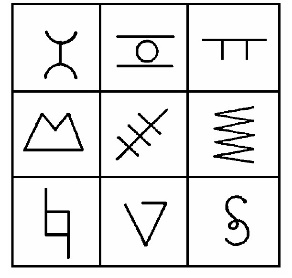 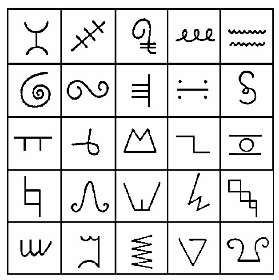 Человек, проводящий эксперимент, отмечает и подсчитывает количество правильно и неправильно узнанных фигур. Уровень узнавания вычисляют по следующей формуле:M – число правильно узнанных фигур;S – общее число фигур для узнавания.Приложение 6Сводная таблица результатов исследования зрительного восприятия и узнавания (Чернобай А.Д., Федотова Ю.Ю.)Введение…………………………………………………………………..3Глава 1. Литературный обзор ……………………………………………..51.1.Понятие о восприятии………………………………………………….51.2. Свойства восприятия…………………………………………………..71.3. Основные виды восприятия…………………………………………...8Глава 2. Экспериментальная часть……………………………………….102.1. Исследование индивидуальных особенностей восприятия времени………………………………………………………………….….102.2. Исследование индивидуальных особенностей слухового восприятия………………………………………………………………….112.3. Исследование индивидуальных особенностей зрительного восприятия………………………………………………………………….12Заключение…………………………………………………………………14Список литературы………………………………………………………..15Приложения ………………………………………………………………..18Номер опытаПредъявленный отрезок времениПоказания испытуемого12345ИспытуемыйНомер опытаПредъявленный отрезок времениПоказания испытуемогоРассчитанная точностьУровень восприятия времени (средняя точность)Испытуемый 1130 секунд30 секунд100 %Высокий уровень (95%)Испытуемый 1260 секунд55 секунд95 %Высокий уровень (95%)Испытуемый 1390 секунд85 секунд95 %Высокий уровень (95%)Испытуемый 14120 секунд120 секунд100 %Высокий уровень (95%)Испытуемый 15150 секунд135 секунд90 %Высокий уровень (95%)Испытуемый 2130 секунд30 секунд100 %Высокий уровень (100%)260 секунд70 секунд110 %Высокий уровень (100%)390 секунд100 секунд110 %Высокий уровень (100%)4120 секунд100 секунд90 %Высокий уровень (100%)5150 секунд120 секунд85 %Высокий уровень (100%)Испытуемый 3130 секунд30 секунд100 %Высокий уровень (100%)260 секунд60 секунд100 %Высокий уровень (100%)390 секунд90 секунд100 %Высокий уровень (100%)4120 секунд110 секунд90 %Высокий уровень (100%)5150 секунд160 секунд105 %Высокий уровень (100%)Испытуемый 4130 секунд20 секунд90 %Средний уровень (85%)260 секунд60 секунд100 %Средний уровень (85%)390 секунд70 секунд80 %Средний уровень (85%)4120 секунд100 секунд 80%Средний уровень (85%)5150 секунд120 секунд80%Средний уровень (85%)Испытуемый 5130 секунд30 секунд100 %Высокий уровень (95%)260 секунд55 секунд95 %Высокий уровень (95%)390 секунд90 секунд100 %Высокий уровень (95%)4120 секунд110 секунд 90%Высокий уровень (95%)5150 секунд140 секунд90%Высокий уровень (95%)Испытуемый 6130 секунд30 секунд100 %Высокий уровень (95%)260 секунд50 секунд90 %Высокий уровень (95%)390 секунд100 секунд110 %Высокий уровень (95%)4120 секунд120 секунд 100%Высокий уровень (95%)5150 секунд120 секунд80%Высокий уровень (95%)ИспытуемыйКоличество балловУровень развития слухового восприятия неречевых звуковИспытуемый 15Высокий уровеньИспытуемый 25Высокий уровеньИспытуемый 34 Средний уровеньИспытуемый 45Высокий уровеньИспытуемый 54Средний уровеньИспытуемый 65Высокий уровеньИспытуемыйЧисло правильно узнанных фигурЧисло неправильно узнанных фигурУровень узнавания E, %Испытуемый 181Высокий уровень (90%)Испытуемый 272Средний уровень (80%)Испытуемый 363Средний уровень 70%Испытуемый 481Средний уровень 90%Испытуемый 581Средний уровень 90%Испытуемый 672Средний уровень 70%